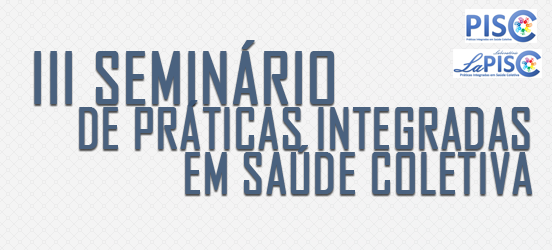 APRESENTAÇÕES DE TRABALHOSLOCAL: UNIPAMPA DATA: 01/12/2017APRESENTAÇÕES DE TRABALHOSLOCAL: UNIPAMPA DATA: 01/12/2017TÍTULO DO TRABALHOEIXO TEMÁTICOAPRESENTADORORIENTADORSALAHORÁRIOA ATUAÇÃO DO ASSISTENTE SOCIAL NA EQUIPE MULTIPROFISSIONAL: A EDUCAÇÃO COMO PRÁTICA DE PREVENÇÃO E PROMOÇÃO DE SAÚDEAções de educação e saúde e educação popular e saúdeMaicon Luis MinhoElisângela Maia Pessôa60108:30EDUCAÇÃO PERMANENTE AMPLIANDO CONCEITOS DE SAÚDE: RELATO DE EXPERIÊNCIASAções de educação e saúde e educação popular e saúdeJúlia T. CavalheiroElisângela Maia Pessôa60108:50ENTRE SABERES E PRATICAS: VIVER O DANTS URUGUAIANA COMO UMA PRÁTICA DE SAÚDE COLETIVAAções de educação e saúde e educação popular e saúdeNatália TonnRenata Colbeich da Silva60109:10ESTRATÉGIA DE ADESÃO AO TRATAMENTO DA ANEMIA NA GESTAÇÃO: UM RELATO DE EXPERIÊNCIAAções de educação e saúde e educação popular e saúdeAndriele de Lima HerreraOdete Messa Torres60109:30TEORIA E PRÁTICA COMO FERRAMENTAS DE EDUCAÇÃO EM SAÚDE NAS ESCOLAS: UMA PROPOSTA DE ENSINOAções de educação e saúde e educação popular e saúdeMaria Eduarda Perroni NeryOdete Messa Torres60109:50TÍTULO DO TRABALHOEIXO TEMÁTICOAPRESENTADORORIENTADORSALAHORÁRIOACOLHIMENTO NO CUIDADO HUMANIZADO DOS FAMILIARES EM UNIDADE DE TRATAMENTO INTENSIVO- ADULTOAções de mudança na formação, atenção, gestãoe controle social no SUSAndriele de Lima HerreraFernanda Almeida Fettermann60308:30PRÁTICAS INTEGRADAS EM SAÚDE COLETIVA: UM PROGRAMADE EDUCAÇÃO TUTORIALIntegralidade no cuidado e a interdisciplinaridade no trabalho em saúdeBibiana Mafaldo ConsiOdete Messa Torres60308:50O DESAFIO DA REDE DE APOIO A CRIANÇAS VÍTIMAS DE ABUSOSEXUAL EM URUGUAIANA - UM RELATO DE EXPERIÊNCIAAções de mudança na formação, atenção, gestão e controle social no SUSThanara Ribeiro IraraOdete Messa Torres60309:10PRECEPTORIA MÉDICA NA ATENÇÃO PRIMÁRIA EM SAÚDE: PROJETO-PILOTO DA UNIPAMPA-URUGUAIANA/RSAções de mudança na formação, atenção, gestão e controle social no SUSOdete Messa Torres60309:30